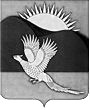 АДМИНИСТРАЦИЯПАРТИЗАНСКОГО МУНИЦИПАЛЬНОГО РАЙОНАПРИМОРСКОГО КРАЯПОСТАНОВЛЕНИЕИ.о. главы Партизанскогомуниципального района						 В.Г.ГоловчанскийПЕРЕЧЕНЬ  муниципального имущества Партизанского муниципального района, предназначенного для передачи во владение и (или) в пользование субъектам малого и среднего предпринимательства в 2016 году2_____________________10.12.2015         село Владимиро-Александровское                                № 846Об утверждении Перечня муниципального имущества Партизанского муниципального района, предназначенного  для передачи во владение и (или) в пользование субъектам малого и среднего предпринимательства в 2016 годуВ целях содействия развитию малого и среднего предпринимательства на территории Партизанского муниципального района, в рамках реализации  положений статьи 18 Федерального закона от 24 июля 2007 года № 209-ФЗ             «О развитии малого и среднего предпринимательства в Российской Федерации», в соответствии с Федеральным законом от 06 октября 2003 года    № 131-ФЗ «Об общих принципах организации местного самоуправления                в Российской Федерации», Положением «О порядке формирования, ведения, обязательного опубликования Перечня муниципального имущества Партизанского муниципального района, предназначенного для передачи во владение и (или) пользование субъектам малого и среднего предпринимательства, порядке и условиях предоставления в аренду включенного в него муниципального имущества», утвержденным решением Думы Партизанского муниципального района от 26 февраля 2010 года              № 152, руководствуясь статьями 28, 31 Устава Партизанского муниципального района, администрация Партизанского муниципального районаПОСТАНОВЛЯЕТ:1. Утвердить Перечень муниципального имущества Партизанского муниципального района, предназначенного для передачи во владение                   и (или) в пользование субъектам малого и среднего предпринимательства           в 2016 году (прилагается).22. Общему отделу администрации Партизанского муниципального района (Кожухарова) направить настоящее постановление для опубликования в газете «Золотая Долина» и размещения на официальном сайте администрации Партизанского муниципального района в информационно-телекоммуникационной сети «Интернет» в тематической рубрике «Муниципальное имущество».3. Постановление вступает в силу со дня его официального опубликования.4. Контроль за исполнением настоящего постановления оставляю                    за собой.УТВЕРЖДЕНпостановлением администрацииПартизанского муниципального районаот 10.12.2015 № 846№п/пНаименование имуществаМестоположение имуществаЦелевое назначение  (разрешенное использование)ПлощадьУсловия передачи (номер, дата заключения договора аренды и его срок)1234561.Нежилые помещения в административном зданиис.Владимиро-Александровское, ул.Комсомольская, 59, помещения на 1 этаже, № 17-20офисы29,0 кв. метровАренда (договор № 41 от 31.10.2002, 01.11.2002 -31.08.2033) Нотариальная контора2.Нежилые помещения в административном  зданиис.Владимиро-Александровское, ул.Комсомольская, 59, помещение на 2 этаже № 17офисыАренда (договор № 02 от 24.06.2015, 01.06.2015 - 30.04.2016) общество с ограниченной ответственностью «Восточно-страховой альянс»3.Нежилые помещения в административном зданиис.Владимиро-Александровское, ул.Комсомольская, 99 (Лит.И, № 3, 4, 5, 6, 9, 14, 17, 18, 19, 20)офисыАренда (договор № 04 от 13.07.2015,01.08.2015-30.06.2016)общество с ограниченной ответственностью «Живица»4.Административное здание, подвальные помещенияс.Владимиро-Александровское, ул.Комсомольская, 45акафе, закусочнаяАренда (договор № 25 от 11.07.2006, 22.05.2006 -01.07.2018) индивидуальный предприниматель Соловьева Е.П.1234565.Автобусная остановка павильонного типас.Владимиро-Александровское, ул.Седова, строение 24Автобусная остановка павильонного типа с буфетом80,7 кв. метраАренда (договор № 01 от 01.12.2011, 01.11.2011 - 31.12.2016) индивидуальный предприниматель Соловьева Е.П.6.Здание - дизельнаяпос.Партизан, ул.Козодоева, 1адизельная53,9 кв. метраАренда (договор № 01 от 20.01.2014, 01.02.2014 - 31.01.2019)общество с ограниченной ответственностью «Жилищно-коммунальное хозяйство»7.Нежилые помещения в административном  зданиис.Владимиро-Александровское, ул.Партизанская, 15вофисы72,8 кв. метраАренда (договор № 01 от 25.03.2013, 01.04.2013 -31.03.2018) общество с ограниченной ответственностью «ВодЕко»8.Нежилые помещения в административном  зданиис.Владимиро-Александровское, ул.Партизанская, 15вофисы44,4 кв. метраАренда (договор № 02 от 25.03.2013, 01.04.2013 -31.03.2018) общество с ограниченной ответственностью «Жилсервис»9.Железнодорожный подъездной путьпос.Боец Кузнецов, железнодорожный подъездной путьорганизация выгрузки, хранения и погрузки угля342 пог. метраАренда (договор № 03 от 03.07.2015, 01.09.2015 -31.07.2016) общество с ограниченной ответственностью «Восток Уголь»